Text Wrapping TypesSquare Square Square Square Square Square Square Square Square Square Square Square Square Square Square Square  Square Square Square Square Square Square Square Square Square Square Square Square Square Square Square Square Square Square Square Square Square Square Square Square Square Square Square Square Square Square Square Square Square Square Square Square Square Square Square Square Square Square Square Square Square Square Square Square Square Square Square Square Square Square Square Square Square Square Square Square Square Square Square Square Square Square Square Square Square Square Square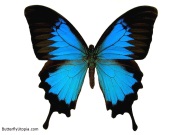 Tight Tight Tight Tight Tight Tight Tight Tight Tight Tight Tight Tight Tight Tight Tight Tight Tight Tight Tight Tight Tight Tight Tight Tight Tight Tight Tight Tight Tight Tight Tight Tight Tight Tight Tight Tight Tight Tight Tight Tigh  t Tigh  t Tight Tight Tight Tight Tight Tight Tight Tight Tight Tight Tight Tight Tight Tight Tight Tight Tight Tight Tight Tight Tight Tight Tight Tight Tight Tight Tight Tight Tight Tight Tight Tight Tight Tight Tight Tight Tight Tight Tight Tight Tight Tight Tight Tight Tight Tight Tight Tight Tight Tight Tight Tight Tight Tight Tight Tight Tight Tight Tight Tight Tight Tight Tight Tight Tight Tight Tight Tight Tight Tight Tight Tight Tight Tight Tight Tight Tight Tight Tight Tight Tight Tight Tight Tight Tight Tight Tight Tight Tight Tight Tight Tight Tight Tight Tight Tight Tight Tight Tight Tight Tight Tight Tight Tight Tight Tight Tight Tight Tight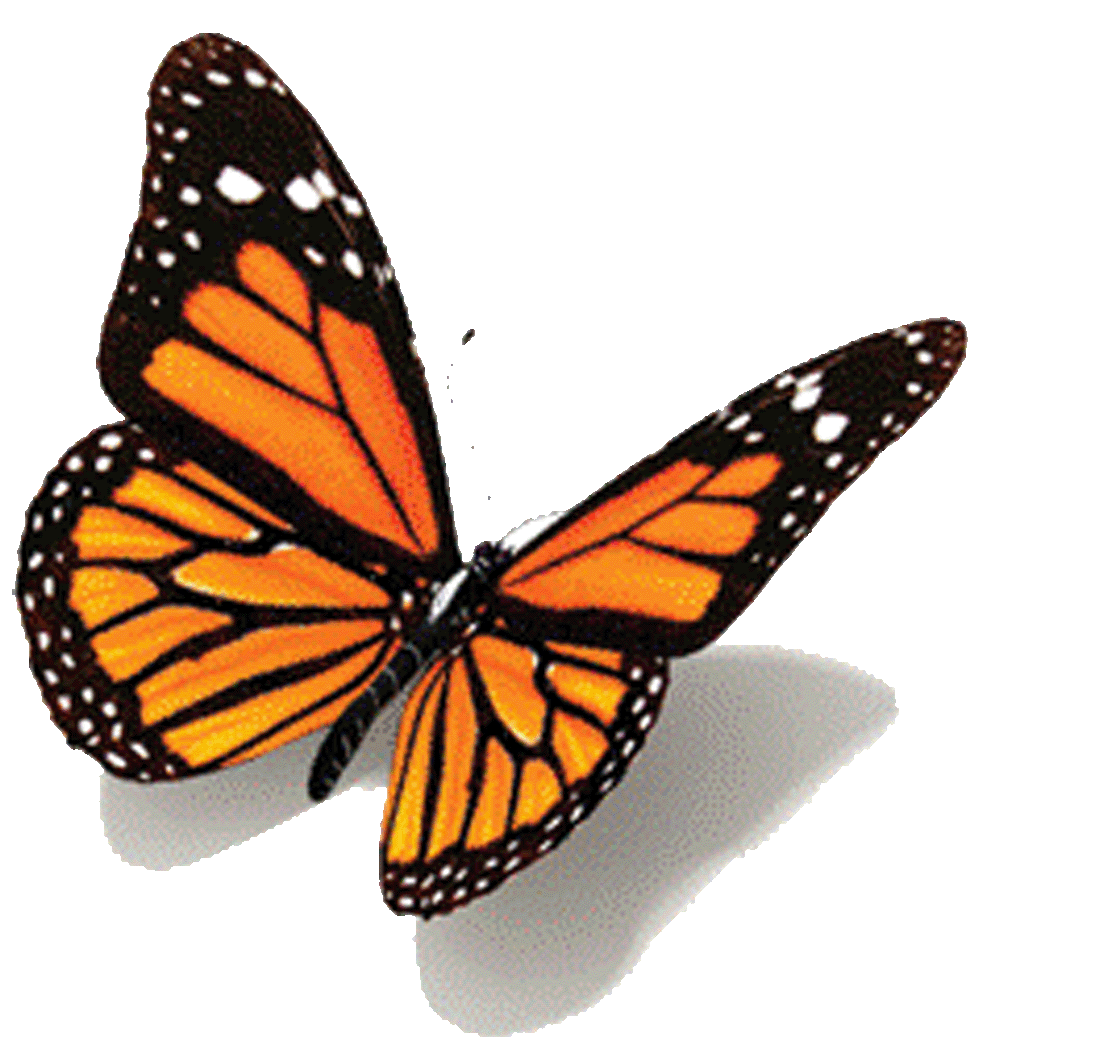 Through Through Through Through Through Through Through Through Through Through Through Through Through Through Through Through Through Through Through Through Through Through Through Through Through Through Through Through Through Through Through Through Through Through Through Through Through Through Through Through Through Through Through Through Through Through Through Through Through Through Through Through Through Through Through Through Through Through Through Throug  h Through Through Through Through Through Through Through Through Through Through Through Through Through Through Through Through Through Through Through Through Through Through Through Through Through Through Through Through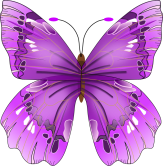 Top & Bottom Top & Bottom Top & Bottom Top & Bottom Top & Bottom Top & Bottom Top & Bottom Top & Bottom Top & Bottom Top & Bottom Top & Bottom Top & Bottom Top & Bottom Top & Bottom Top & Bottom Top & Bottom Top & Bottom Top & Bottom Top & Bottom Top & Bottom Top & Bottom Top & Bottom Top & Bottom Top & Bo  ttom Top & Bottom Top & Bottom Top & Bottom Top & Bottom Top & Bottom Top & Bottom Top & Bottom Top & Bottom Top & Bottom Top & Bottom Top & Bottom Top & Bottom Top & Bottom Top & Bottom Top & Bottom Top & Bottom Top & Bottom Top & Bottom Top & Bottom Top & Bottom Top & Bottom Top & Bottom Top & Bottom Top & Bottom Top & Bottom Top & Bottom Top & Bottom Top & Bottom Top & Bottom Top & Bottom Top & Bottom Top & Bottom Top & Bottom Top & Bottom Top & Bottom Top & Bottom Top & Bottom Top & Bottom Top & Bottom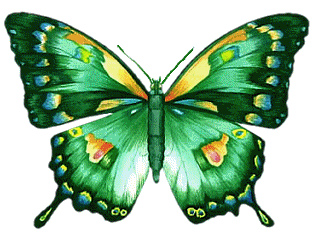 Behind Text Behind Text Behind Text Behind Text Behind Text Behind Text Behind Text Behind Text Behind Text Behind Text Behind Text Behind Text Behind Text Behind Text Behind Text Behind Text Behind Text Behind Text Behind Text Behind Text Behind Text Behind Text Behind Text Behind Text Behind Text Behind Text Behind Text B  ehind Text Behind Text Behind Text Behind Text Behind Text Behind Text Behind Text Behind Text Behind Text Behind Text Behind Text Behind Text Behind Text Behind Text Behind Text Behind Text Behind Text Behind Text Behind Text Behind Text Behind Text Behind Text Behind Text Behind Text Behind Text Behind Text Behind Text Behind Text Behind Text Behind Text Behind Text Behind Text Behind Text Behind Text Behind Text Behind Text Behind Text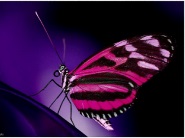 In Front of Text In Front of Text In Front of Text In Front of Text In Front of Text In Front of Text In Front of Text In Front of Text In Front of Text In Front of Text In Front of Text In Front of Text In Front of Text In Front of Text In Front of Text In Front of Text In Front of Text In Front of Text In Front of Text In Front of Text In Front of Text In Front of Text In Front of Text In Front of Text In Front of Text In Front of Text In Front of Text In  Front of Text In Front of Text In Front of Text In Front of Text In Front of Text In Front of Text In Front of Text In Front of Text In Front of Text In Front of Text In Front of Text In Front of Text In Front of Text In Front of Text In Front of Text In Front of Text In Front of Text In Front of Text In Front of Text In Front of Text In Front of Text In Front of Text In Front of Text In Front of Text In Front of Text In Front of Text In Front of Text In Front of Text In Front of Text In Front of Text In Front of Text In Front of Text In Front of Text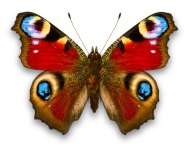 